Promoted for and on behalf of Cycling Time Trails under their rules and regulationsBOURNEMOUTH JUBILEE WHEELERS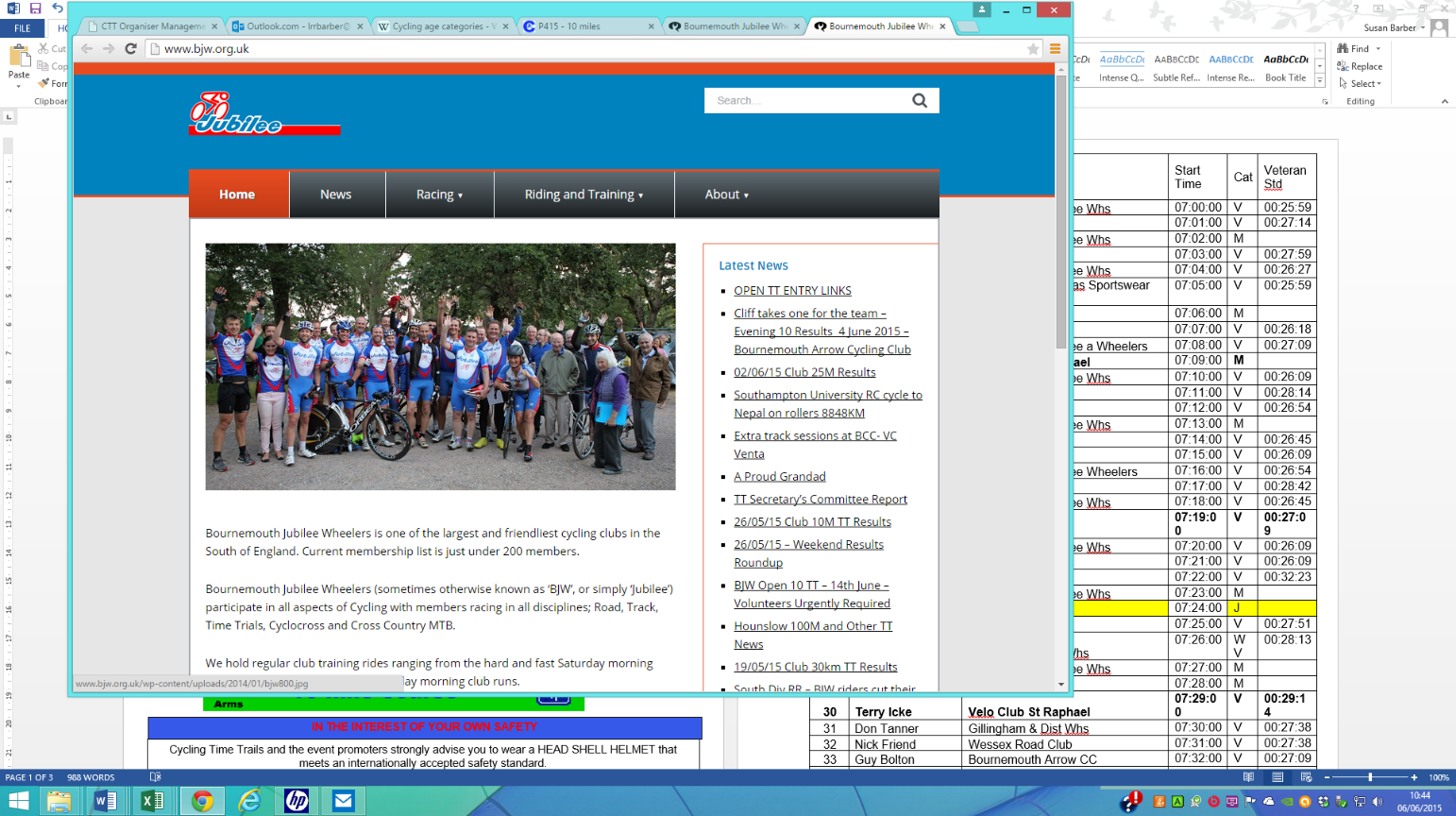     25 Mile Time Trial P413/2525th June 2017                                                       STARTSHEETHeadquartersEvent HQ and all parking will be at Lytchett Matravers village hall (Blanchard room – at back of main hall). Toilets are available. Please report to HQ to collect race numbers and sign on prior to the event, please remember that you are now required to personally return your number and sign out where you may be selected at random for doping control. Refreshments are available here after the event.SAFE ROUTE TO START - Right out of HQ, then right down Wareham Road SAFE ROUTE FROM FINISH - Continue to Organford T-junction where right to cross the A35 WITH CARE then continue up Wareham Road, left into the High Street. (Do not stop at the finish – return to HQ)Course P415Start at drain cover in acceleration lane to a35 - 85 yards east of pikes farm junction (os sy939931) proceed east on a35 to bakers arms roundabout (1.02m). straight on along a35 to turn at holes bay roundabout (4.59m). circle and retrace to turn at bakers arms roundabout (8.18m). lap 2: circle and retrace on a35 to turn at holes bay roundabout (11.81m). circle and retrace to turn at bakers arms roundabout (15.40m). lap 3: circle and retrace on a35/a350 to turn at holes bay roundabout (19.03m) circle and retrace to bakers arms roundabout (22.61m). then take first exit left onto a351 to turn at holton heath roundabout (23.58m). circle and retrace to bakers arms roundabout (24.58m). left on a35 then shortly fork left (signposted to organford) on minor road to finish at electricity sub station (os 947925)Poole Fire station Emergency Traffic Lights are in operation at the Holes Bay Roundabout. An observer will be present and any rider going through a red light will be disqualified. When approaching Bakers Arms roundabout, competitors must keep to the left until they have passed the “Reduce Speed Now” sign on the left, approximately 400m before the roundabout. Observers will be present and offending competitors will be disqualified from the event for dangerous or inconsiderate riding. No U turns within sight of the start or finish. No warming up on the course after the event has started. No stopping or turning within sight of the finish, return WITH CARE to HQ.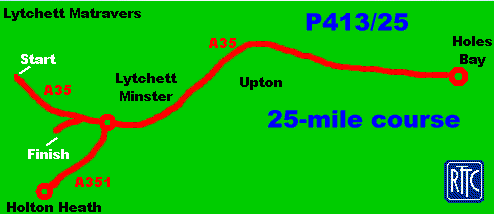 Course Records; Ray Hughes 51:00 July 2001, Julia Shaw 55:57 May 2016AwardsFastest	£45		2nd Fastest	£30			3rd Fastest	£20	4th Fastest	£155th Fastest	£10	Fastest Lady	£45		Fastest club team (3 riders)	£10 eachFastest Jubilee club rider       £10 and Jubilee cup (cup to be awarded at prize presentation)New course record                 £50 (open to both male and female records)Marshals & HelpersLouisa CooperAndrew CooperEamonn DeaneKevin Ridge	Aimée Barber 	(Catering)Matthew Hill 	(Catering)Keith Johns	(Pusher off)Bruce Cameron	(Marshal at Holton Heath RBT)Maggie Kirk	(Marshal at Holton Heath RBT)Neil Woodgate	(Marshal at Holes Bay RBT)Reg Haskell	(Marshal at Bakers Arms RBT)Cliff Rowe	(Marshal at Bakers Arms RBT)Keith Rumball	(Marshal at Bakers Arms RBT)Lauren Barber     (Marshal at Junction to Finish)Race No.FirstnameLastnameClubStart TimeCatLine 110NickJonesBournemouth Jubilee Whs07:10V00:55:0711CarolPorterCC Weymouth07:11V00:55:5812VincentHounsomeGillingham and District Wheelers07:12V00:58:2113Duncan HermerRLP Racing07:13V01:02:3014MichaelRoundBournemouth Jubilee Whs07:14V01:06:5715LukeTrusslerPoole Whs07:15V00:55:0016PeteWilsonBournemouth Arrow CC07:16V00:57:2817Rupert Silman Bournemouth Jubilee Whs07:17V00:59:5518MattBlytheBournemouth Arrow CC07:18V01:03:2619WilliamSimmonsBournemouth Jubilee Whs07:19V01:06:4720StevenPinkPoole Whs07:20S00:51:2421MatthewRollinsonBournemouth Jubilee Whs07:21S00:55:4022PawelTatarekZoom Tri Club07:22S00:58:1123TerryBelbinPoole Whs07:23V01:02:3424NeilDybleBournemouth Arrow CC07:24V01:06:00Est25SimonBerognaVelo Club St Raphael07:25V00:52:5926MartinBealeVelo Club St Raphael07:26V00:56:0627AdrianMurrayBournemouth Jubilee Whs07:27V00:59:4028JonathanHyndmanCrabwood CC07:28V01:02:1129MartinReeder Poole Whs07:29S01:17:3330MarkDenneyPoole Whs07:30V00:50:3831Craig WallingtonSarum Velo07:31S00:55:3632KevinKingNew Forest CC07:32V00:57:2233StuartGraceGA Cycles07:33V01:01:4934MichelleWalterBournemouth Arrow CC07:34FV01:04:0535CraigHaslamTeam Bottrill / HSS Hire07:35V00:54:00Est36BobRichardsonBournemouth Jubilee Whs07:36V00:56:4037CraigHarrisBournemouth Jubilee Whs07:37S00:59:1038OliverBerneyRoyal Sutton CC07:38V01:02:4839NormanHarveySotonia CC07:39V01:11:4040SamuelWadsleyPoole Whs07:40Esp00:50:2941StuartThompsonAndover Wheelers07:41V00:55:3342DougParkerSid Valley CC07:42V00:57:2143MikeWilliamsPoole Whs07:43V00:59:00Est44SarahWiseCC Weymouth07:44FS01:04:0045CharlesReesGillingham and District Wheelers07:45S00:53:0546stuartpeckhamNew Forest CC07:46V00:56:1947CraigWestonPoole Whs07:47V00:58:5148Paul HaigCheltenham & County Cycling Club07:48V01:05:0849DavidArrowsmithCC Weymouth07:49V01:10:1450JohnSamwaysBournemouth Jubilee Whs07:50V00:50:1251PatrykWitkowski Bournemouth Jubilee Whs07:51S00:55:5452WillSolomanBournemouth Jubilee Whs07:52V00:56:5253ThomasPiloniBournemouth Jubilee Whs07:53S00:59:3954KevinHarrisBournemouth Jubilee Whs07:54V01:03:3055SimonHealeyAndover Wheelers07:55V00:52:4956JonBrumfieldPoundbury Cyclesport07:56V00:56:1357DeanWard1st Chard Wheelers07:57S00:58:4658KevinRidgeBournemouth Jubilee Whs07:58V01:01:35     59MartinWhitty...a3crg07:59V01:07:5160StephenWilliamson...a3crg08:00V00:49:44